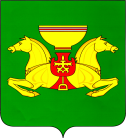 ПОСТАНОВЛЕНИЕО внесении изменений в Муниципальную программу «Развитие муниципальной службымуниципального образования Аскизский районРеспублики Хакасия»Руководствуясь ст. ст. 35, 40 Устава муниципального образования Аскизский район от 20.12.2005г.,  Администрация Аскизского района Республики Хакасия постановляет:1. Внести следующие изменения в Муниципальную программу «Развитие муниципальной службы муниципального образования Аскизский район Республики Хакасия» (далее-Программа), утвержденную постановлением Администрации Аскизского района Республики Хакасия от 30.09.2020 года № 669-п:1.1 .В таблице раздела «4. Перечень программных мероприятий» строки 1.1. и 2.4. изложить в следующей редакции:2. Направить настоящее постановление в редакцию «Аскизский труженик» для опубликования и разместить на официальном сайте Администрации Аскизского района Республики Хакасия.3. Контроль за исполнением настоящего постановления возложить на В.И.Симаткина, заместителя главы Администрации Аскизского района Республики Хакасия.Глава Администрации						              А.В.ЧелтыгмашевРОССИЙСКАЯ ФЕДЕРАЦИЯАДМИНИСТРАЦИЯАСКИЗСКОГО РАЙОНАРЕСПУБЛИКИ ХАКАСИЯРОССИЯ ФЕДЕРАЦИЯЗЫХАКАС РЕСПУБЛИКАЗЫНЫНАСХЫС АЙМАFЫНЫНУСТАF-ПАСТАА от 19.04.2022с. Аскиз№269-п№п/пНаименование мероприятияВсегоОбъем финансирования по годам, тыс. рублейОбъем финансирования по годам, тыс. рублейОбъем финансирования по годам, тыс. рублейОбъем финансирования по годам, тыс. рублейОбъем финансирования по годам, тыс. рублейОбъем финансирования по годам, тыс. рублейОтветственныйисполнитель,соисполнитель№п/пНаименование мероприятияВсего2021год2022год2023год2024год2025год2026годОтветственныйисполнитель,соисполнитель1. Совершенствование системы управления кадровыми процессами в организации муниципальной службы1. Совершенствование системы управления кадровыми процессами в организации муниципальной службы1. Совершенствование системы управления кадровыми процессами в организации муниципальной службы1. Совершенствование системы управления кадровыми процессами в организации муниципальной службы1. Совершенствование системы управления кадровыми процессами в организации муниципальной службы1. Совершенствование системы управления кадровыми процессами в организации муниципальной службы1. Совершенствование системы управления кадровыми процессами в организации муниципальной службы1. Совершенствование системы управления кадровыми процессами в организации муниципальной службы1. Совершенствование системы управления кадровыми процессами в организации муниципальной службы1. Совершенствование системы управления кадровыми процессами в организации муниципальной службы1.1. Совершенствование муниципальной правовой базы по вопросам прохождения муниципальной службы Администрации Аскизского района Республики Хакасия80,080,0Кадровая и юридическая службы Администрации Аскизского района Республики Хакасия2. Создание социально - экономических условий развития муниципальной службы2. Создание социально - экономических условий развития муниципальной службы2. Создание социально - экономических условий развития муниципальной службы2. Создание социально - экономических условий развития муниципальной службы2. Создание социально - экономических условий развития муниципальной службы2. Создание социально - экономических условий развития муниципальной службы2. Создание социально - экономических условий развития муниципальной службы2. Создание социально - экономических условий развития муниципальной службы2. Создание социально - экономических условий развития муниципальной службы2. Создание социально - экономических условий развития муниципальной службы2.4Обеспечение надлежащих условий для качественного исполнения муниципальными служащими своих должностных обязанностей и оказания гражданам и организациям муниципальных услуг, в том числе: ____________-проведение мероприятий, приуроченных к Дню местного самоуправления;-чествование муниципальных служащих в связи с праздничными и юбилейными датами;______- материальное стимулирование управленческому персоналу, выполняющему дополнительные функции, связанные с реализацией Национальных проектов, региональных и муниципальных программ (подпрограмм);-приобретение, изготовление наградных документов, знаков.2235,5____________395,5___________440_____240______120440____240____200440____240____200300____200____100300____200____100Глава Администрации Аскизского района, Администрация Аскизского района, отдел по работе с поселениями и общественностьюМуниципальное казённое учреждение «Комитет по закупкам Администрации Аскизского района»